 KARTA ZGŁOSZENIOWA DO KONKURSU „OPOWIEDZ…” 2020 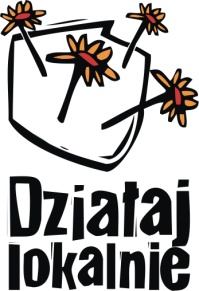 PROGRAM DZIAŁAJ LOKALNIE 2020 – ETAP LOKALNY…………………………………………………………………………………………………………………………………………………. (NAZWA ORGANIZACJI/ GRUPY NIEFORMALNEJ ZGŁASZAJĄCEJ PRACĘ)PROSZĘ ZAZNACZYĆ KATEGORIĘ, DO KTÓREJ NALEŻY ZGŁASZANA PRACAKATEGORIA 1 – CZŁOWIEKIMIĘ I NAZWISKO AUTORA:.....................................................................................................................................TYTUŁ PRACY:………………………………………………………………………………………………………………... FORMA PRACY * : 	 □ REPORTAŻ MULTIMEDIALNY		□  KRÓTKI FILMKATEGORIA 2 – MIEJSCEIMIĘ I NAZWISKO AUTORA: ………………………………………………………………………………………………...................................................TYTUŁ PRACY:…………………………………………………………………………………………………………………FORMA PRACY * : 	 □ REPORTAŻ MULTIMEDIALNY		□  KRÓTKI FILMKATEGORIA 3  – MOTYWIMIĘ I NAZWISKO AUTORA:.....................................................................................................................................TYTUŁ PRACY:…………………………………………………………………………………………………………………FORMA PRACY * : 	 □ REPORTAŻ MULTIMEDIALNY		□  KRÓTKI FILMKATEGORIA 4  – FILMOWY PRODUKT PROJEKTUIMIĘ I NAZWISKO AUTORA:.....................................................................................................................................TYTUŁ PRACY:…………………………………………………………………………………………………………………FORMA PRACY * : 	 □ REPORTAŻ MULTIMEDIALNY		□  KRÓTKI FILM* Reportaż multimedialny i krótki film nie mogą być dłuższe niż 2,5 minutyNALEŻY DOŁĄCZYĆ KRÓTKI OPIS PRACY (DO 1000 ZNAKÓW ZE SPACJAMI):………………………………………………………………………………………………………………………………………………………………………………………………………………………………………………………………………………………………………………………………………………………………………………………………………………………………………………………………………………………………………………………………………………………………………………………………………………………………………………………………………………………………………………………………………………………………………………………………………………………………………………………………………………………………………………………………………………………………………………………………………………………KARTĘ ZGŁOSZENIOWĄ NALEŻY PRZESŁAĆ NA ADRES E-MAIL:                                  i.sztremer@warminskizakatek.co.pl, b.mieczkowska@warminskizakatek.com.pl do 14 października 2020 roku.